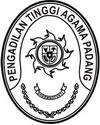 Nomor	:	W3-A/    /HK.00.6/I/2023	          			  	Padang, 16 Januari 2023Lamp	:	2 (dua) RangkapHal	:	Perubahan Data Spacemen Tanda TanganKepadaYth.  Sdr. Pimpinan BRI Cabang PadangAssalamu’alaikum Wr. Wb.	Berdasarkan Surat Keputusan Direktur Jenderal Badan Peradilan Agama Nomor: 2877/DjA/KP.04.6/SK/11/2022 tanggal 30 November 2022 tentang Pengangkatan/Pemindahan Jabatan Kepaniteraan/Kejurusitaan di Lingkungan Peradilan Agama dan Surat Keputusan Ketua Pengadilan Tinggi Agama Padang Nomor : W3-A/3726/HK.00.6/XII/2022 tanggal tanggal 9 Desember 2022 tentang Penunjukan Pengelola Biaya Proses Penyelesaian Perkara Tingkat Banding Pengadilan Tinggi Agama Padang. bersama ini kami dikirimkan specement tanda tangan Pejabat yang akan melakukan penarikan terhadap rekening nomor: 0058.01.001206.30.1 atas nama RPL 010 PTA PADANG UTK PDT BIAYA PERKARA dengan nama produk : Giro Tres.NotP  dengan klausula Tanda Tangan  berlaku keduanya dan di stempel yang mulai berlaku pada tanggal         16 Januari 2022 sebagai berikut, yang semula :Menjadi :Demikian disampaikan untuk dapat diketahui dan dipergunakan sebagaimana mestinya.    							Wassalam,    	Panitera 				  		                        Drs. Syafruddin     				     	    	               			NIP. 196210141994031001 No.Nama / NIPJabatan 1.Drs. Abd. Khalik, S.H.,M.H.NIP. 196802071996031001		 Panitera/Pengelola Biaya Proses2.Nora Oktavia, SHNIP. 197210101999032009Panitera Pengganti/KasirNo.Nama / NIPJabatan 1.Drs. SyafruddinNIP. 196210141994031001	 Panitera/Pengelola Biaya Proses2.Nora Oktavia, SHNIP. 197210101999032009Panitera Pengganti/Kasir